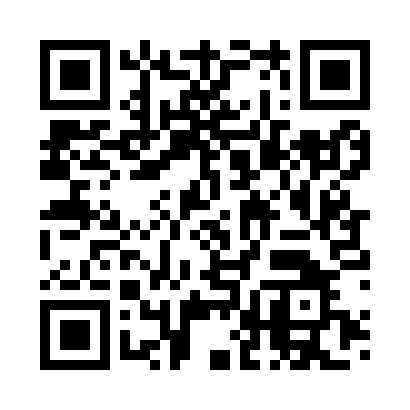 Prayer times for Zodony, HungaryMon 1 Jul 2024 - Wed 31 Jul 2024High Latitude Method: Midnight RulePrayer Calculation Method: Muslim World LeagueAsar Calculation Method: HanafiPrayer times provided by https://www.salahtimes.comDateDayFajrSunriseDhuhrAsrMaghribIsha1Mon1:484:4412:396:068:3511:122Tue1:504:4412:406:068:3511:113Wed1:524:4512:406:068:3411:104Thu1:534:4612:406:068:3411:085Fri1:554:4612:406:068:3411:076Sat1:574:4712:406:068:3311:067Sun1:594:4812:406:058:3311:048Mon2:014:4912:416:058:3211:039Tue2:044:4912:416:058:3211:0110Wed2:064:5012:416:058:3111:0011Thu2:084:5112:416:048:3010:5812Fri2:104:5212:416:048:3010:5613Sat2:134:5312:416:048:2910:5414Sun2:154:5412:416:038:2810:5215Mon2:174:5512:416:038:2710:5116Tue2:204:5612:426:038:2710:4917Wed2:224:5712:426:028:2610:4718Thu2:254:5812:426:028:2510:4519Fri2:274:5912:426:018:2410:4320Sat2:295:0012:426:018:2310:4121Sun2:325:0112:426:008:2210:3822Mon2:345:0312:425:598:2110:3623Tue2:375:0412:425:598:2010:3424Wed2:395:0512:425:588:1810:3225Thu2:425:0612:425:588:1710:3026Fri2:445:0712:425:578:1610:2727Sat2:465:0812:425:568:1510:2528Sun2:495:1012:425:558:1410:2329Mon2:515:1112:425:558:1210:2130Tue2:545:1212:425:548:1110:1831Wed2:565:1312:425:538:1010:16